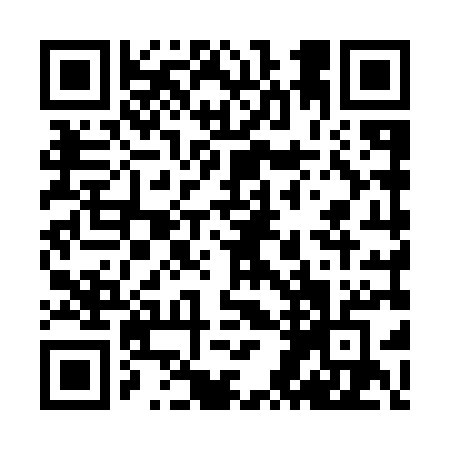 Prayer times for Tatlayoko Lake, British Columbia, CanadaMon 1 Jul 2024 - Wed 31 Jul 2024High Latitude Method: Angle Based RulePrayer Calculation Method: Islamic Society of North AmericaAsar Calculation Method: HanafiPrayer times provided by https://www.salahtimes.comDateDayFajrSunriseDhuhrAsrMaghribIsha1Mon3:135:041:226:589:3911:302Tue3:135:051:226:589:3911:303Wed3:145:061:226:589:3811:304Thu3:145:071:226:589:3811:305Fri3:155:081:236:589:3711:306Sat3:155:081:236:579:3711:297Sun3:165:091:236:579:3611:298Mon3:175:101:236:579:3511:299Tue3:175:111:236:579:3411:2910Wed3:185:121:236:569:3411:2811Thu3:185:141:236:569:3311:2812Fri3:195:151:246:559:3211:2813Sat3:205:161:246:559:3111:2714Sun3:205:171:246:549:3011:2715Mon3:215:181:246:549:2911:2616Tue3:225:191:246:539:2811:2617Wed3:225:211:246:539:2711:2518Thu3:235:221:246:529:2611:2519Fri3:245:231:246:529:2411:2420Sat3:245:251:246:519:2311:2321Sun3:255:261:246:509:2211:2322Mon3:265:271:246:499:2111:2223Tue3:265:291:246:499:1911:2224Wed3:275:301:246:489:1811:2125Thu3:285:321:246:479:1611:2026Fri3:285:331:246:469:1511:1927Sat3:295:341:246:459:1311:1928Sun3:305:361:246:449:1211:1829Mon3:315:371:246:449:1011:1730Tue3:315:391:246:439:0911:1631Wed3:325:401:246:429:0711:15